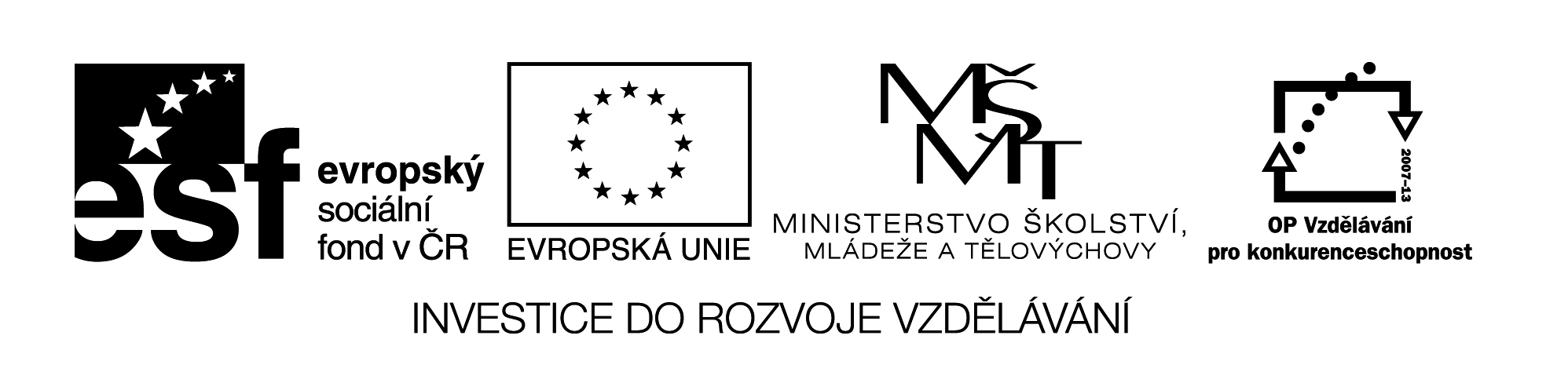 25 M8Název:		ÚLOHA  O  POHYBU   ( 1.typ)Cíl:	Výklad – řešení slovních úloh tohoto typu - proti sobě současně a jinak než máme v učebniciČasový návrh:	25 – 30  min.Met.pokyny:	1) Každý si může vybrat způsob řešení, který mu vyhovuje			2) Připomenutí převodu  hod. na min.Slovní úlohy o pohybuPř    Učebnice str. 26A     ZÁPIS:Karel   1                                                                                                             Pavel   2Návod na rovnicis1 + s2   = ss1 + s2   = 6											s = v . tÚkol:Jak dlouho šel Karel a jel Pavel?Kolik km šel Karel sám?TABULKAROVNICE3x + 15x  = 6			18x = 6			    X = 6 : 18			    X = 	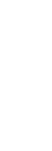 			    X =  hod.              20 min.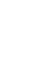 			    X  =  20 minutZKOUŠKAs1 = 3 .   =  s2 = 15 .   =  ODPOVĚĎ:Karel  šel  s kufrem    20 minut  a  ušel    .km / hhkmv1t1s13x3xv2t2s215x15x